世界中医药学会联合会 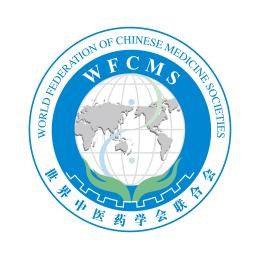 World Federation of Chinese Medicine Societies 参会回执： 姓名 性别 男□    女□ 国籍 职务/职称 联系电话 电子邮箱 工作单位 到会时间 离会时间 航班/车次日期时间 住宿要求 标准间□（独住□，合住□） 饮食要求 随行人员 有□（请于备注提供随行人员信息）无□ 备注 